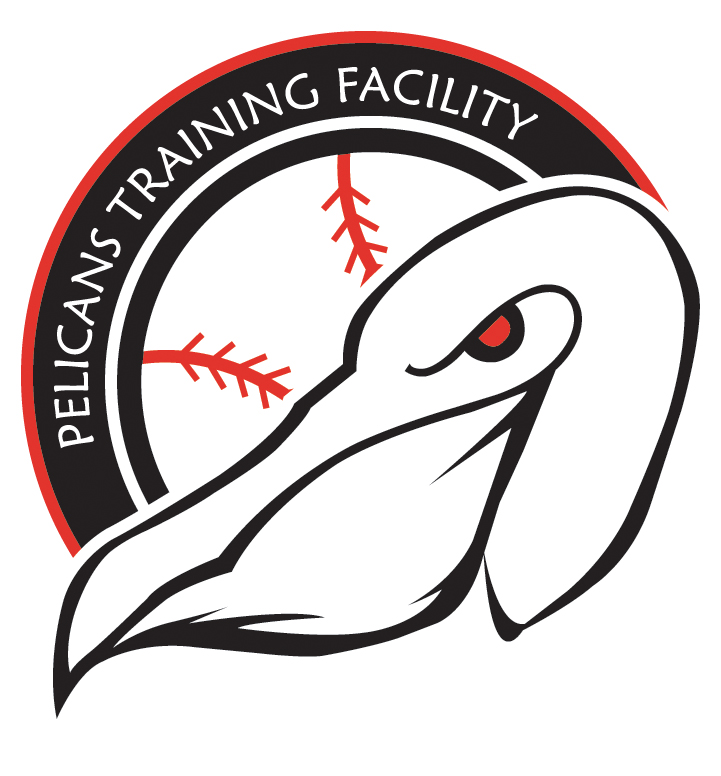 Pelicans Training Facility           WAIVER OF LIABILITY AND HOLD HARMLESS AGREEMENT1.  In consideration for receiving permission to participate at the Pelicans Training Facility, I hereby RELEASE, WAIVE, DISCHARGE, AND COVENANT NOT TO SUE Pelicans Training Facility, Jeff Long, Hayden Milley or any coaches from any and all liability, claims, demands, actions, and causes of action whatsoever arising out of or related to any loss, damage, or injury, including death, that may be sustained by me, or to any property belonging to me, while participating in such activity, while in, on  or upon the premises where the activities are being conducted, REGARDLESS OF WHETHER SUCH LOSS IS CAUSED BY THE NEGLIGENCE OF THE RELEASEES, or otherwise and regardless of whether such liability arises in tort, contract, strict liability, or otherwise, to the fullest extent allowed by law2.  I am fully aware of the risks and hazards connected with the activities of the Pelicans Training Facility, and I am aware that such activities include the risk of injury, COVID -19  and even death, and I hereby elect to voluntarily participate in said activities, knowing that the activities may be hazardous to my property and me.  I understand that Pelicans Training Facility does not require me to participate in this activity.  I voluntarily assume full responsibility for any risks of loss, property damage, or personal injury, including death that may be sustained by me, or any loss or damage to property owned by me, as a result of being engaged in such an activities, WHETHER CAUSED BY THE NEGLIGENCE OF RELEASEES or otherwise, to the fullest extent allowed by law3.  I further hereby AGREE TO INDEMNIFY AND HOLD HARMLESS the RELEASEES from any loss, liability, damage, or costs, including court costs and attorneys' fees that Releases may incur due to my participation in said activities, WHETHER CAUSED BY NEGLIGENCE OF RELEASEES or otherwise, to the fullest extent allowed by law.4.  It is my express intent that this Waiver and Hold Harmless Agreement shall bind the members of my family and spouse, if I am alive, and my heirs, assigns and personal representative, if I am deceased, and shall be deemed as a RELEASE, WAIVER, DISCHARGE, AND COVENANT NOT TO SUE the above-named RELEASEES.  I hereby further agree that this Waiver of Liability and Hold Harmless Agreement shall be construed in accordance with the laws of the State of North Carolina and that any mediation, suit, or other proceeding must be filed or entered into only in North Carolina and the federal or state courts of North Carolina. Any portion of this document deemed unlawful or unenforceable is severable and shall be stricken without any effect on the enforceability of the remaining provisions.IN SIGNING THIS AGREEMENT, I ACKNOWLEDGE AND REPRESENT THAT I have read the foregoing Wavier of Liability and Hold Harmless Agreement, understand it and sign it voluntarily as my own free act and deed; no oral representations, statements, or inducements, apart from the foregoing written agreement, have been made; I am at least eighteen (18) years of age and fully competent; and I execute this Agreement for full, adequate and complete consideration fully intending to be bound by same.IN WITNESS WHEREOF, I have signed this Waiver and Agreement on: DATE					                  PARENT: (Sign)					PLAYER: (print)_________________________________________________		_____________________________________________________	PHONE:						EMERGENCY CONTACT:							PHONE:		